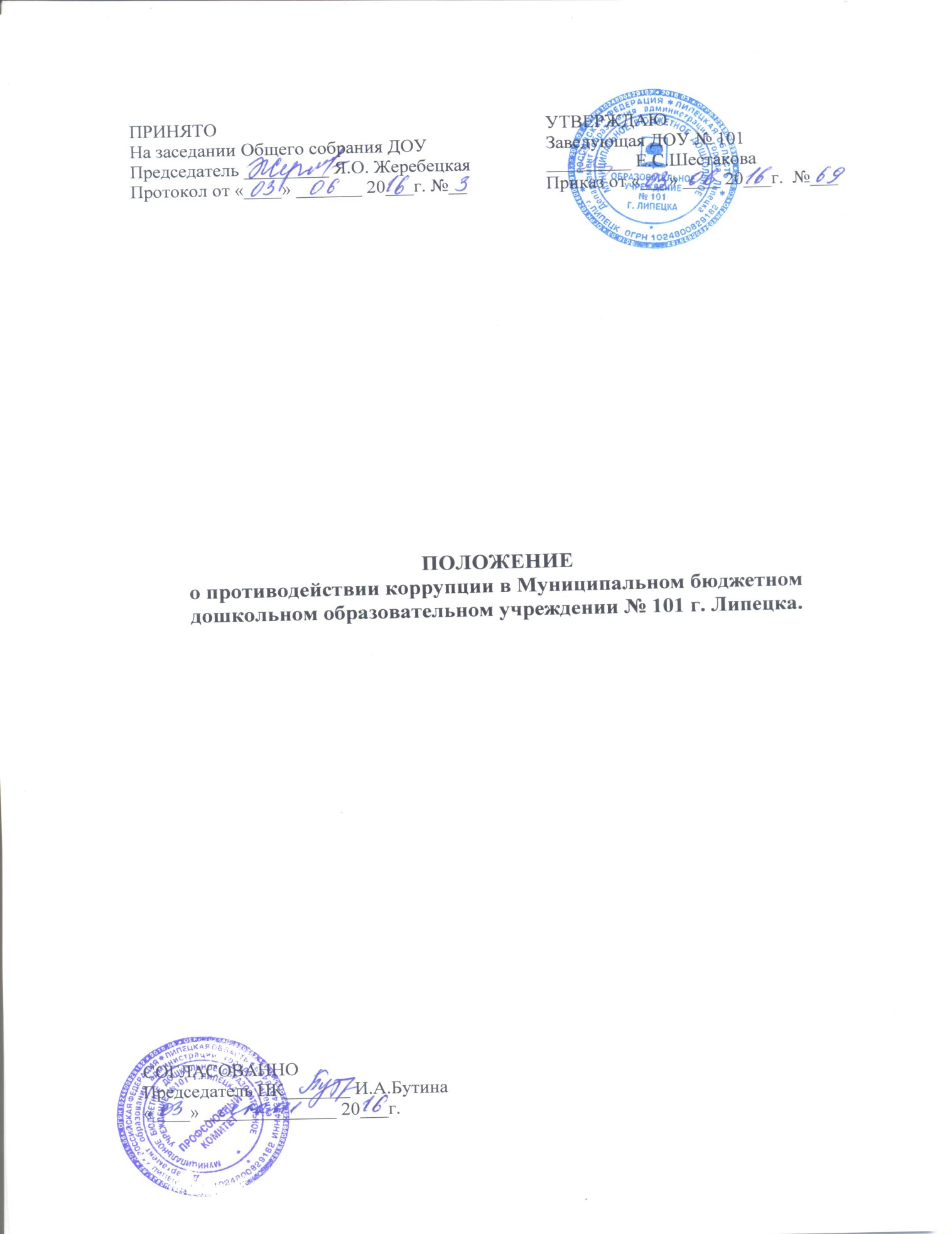 1. Общие положения1.1. Данное Положение «О противодействии коррупции» (далее - Положение) разработано на основе законодательства Российской Федерации,1.2. Настоящим Положением устанавливаются основные принципы противодействия коррупции, правовые и организационные основы предупреждения коррупции и борьбы с ней, минимизации и (или) ликвидации последствий коррупционных правонарушений в Муниципальном бюджетном дошкольном образовательном учреждении № 101 г. Липецка» (далее - ДОУ).1.3.     Для целей настоящего Положения используются следующие основные понятия:1.3.1. коррупция:а) 	  злоупотребление служебным положением, дача взятки, получение взятки, злоупотребление полномочиями, коммерческий подкуп либо иное незаконное использование физическим лицом своего должностного положения вопреки законным интересам общества и государства в целях получения выгоды в виде денег, ценностей, иного имущества или услуг имущественного характера, иных имущественных прав для себя или для третьих лиц либо незаконное предоставление такой выгоды указанному лицу другими физическими лицами;б) совершение деяний, указанных в подпункте «а» настоящего пункта, от имени или в интересах юридического лица;1.3.2. противодействие коррупции - деятельность членов рабочей группы по противодействию коррупции и физических лиц в пределах их полномочий:а) по предупреждению коррупции, в том числе по выявлению и последующему устранению причин коррупции (профилактика коррупции);б) по выявлению, предупреждению, пресечению, раскрытию и расследованию коррупционных правонарушений (борьба с коррупцией);в) по минимизации и (или) ликвидации последствий коррупционных правонарушений.1.4.     Основные принципы противодействия коррупции:признание, обеспечение и защита основных прав и свобод человека и гражданина;законность;публичность и открытость деятельности органов управления и самоуправления;неотвратимость ответственности за совершение коррупционных правонарушений;комплексное использование организационных, информационно-пропагандистских и других мер;приоритетное применение мер по предупреждению коррупции.2.    Основные меры по профилактике коррупции   Профилактика коррупции осуществляется путем применения следующих основных мер:2.1.     формирование в коллективе педагогических и непедагогических работников ДОУ нетерпимости к коррупционному поведению;2.2.     формирование у родителей (законных представителей) воспитанников нетерпимости к коррупционному поведению;2.3.     проведение мониторинга всех локальных актов, издаваемых администрацией ДОУ на предмет соответствия действующему законодательству;2.4.     проведение мероприятий по разъяснению работникам ДОУ и родителям (законным представителям) воспитанников законодательства в сфере противодействия коррупции.3.Основные направления по повышению эффективности противодействия коррупции.3.1. Создание механизма взаимодействия органов управления с органами самоуправления, муниципальными и общественными комиссиями по вопросам противодействия коррупции, а также с гражданами и институтами гражданского общества.3.2. Принятие административных и иных мер, направленных на привлечение работников и родителей (законных представителей) обучающихся к более активному участию в противодействии коррупции, на формирование в коллективе и у родителей (законных представителей) воспитанников негативного отношения к коррупционному поведению.3.3. Совершенствование системы и структуры органов самоуправления.3.4. Создание механизмов общественного контроля деятельности органов управления и самоуправления.3.5. Обеспечение доступа работников школы и родителей (законных представителей) обучающихся к информации о деятельности органов управления и самоуправления.3.6. Конкретизация полномочий педагогических, непедагогических и руководящих работников ДОУ, которые должны быть отражены в должностных инструкциях.3.7. Уведомление в письменной форме работниками ДОУ администрации и Комиссии по противодействию коррупции обо всех случаях обращения к ним каких-либо лиц в целях склонения их к совершению коррупционных правонарушений.3.8. Создание условий для уведомления родителями (законным представителями) воспитанников администрации ДОУ обо всех случаях вымогания у них взяток работниками ДОУ.4.      Организационные основы противодействия коррупции4.1.Общее руководство мероприятиями, направленными на противодействие коррупции, осуществляют:-       комиссия по противодействию коррупции;4.2.   Комиссия по противодействию коррупции создается в начале каждого учебного года; в состав комиссии по противодействию коррупции обязательно входят: представители педагогических и непедагогических работников ДОУ, член родительского комитета.4.3.   Выборы членов комиссии по противодействию коррупции проводятся на Общем собрании работников ДОУ и заседании общего родительского комитета ДОУ, создание комиссии утверждается приказом заведующего ДОУ.4.4.   Члены комиссии избирают председателя и секретаря.Члены комиссии осуществляют свою деятельность на общественной основе.4.5.     Полномочия членов комиссии по противодействию коррупции;4.5.1. Председатель комиссии по противодействию коррупции;определяет место, время проведения и повестку дня заседания Рабочей группы;на основе предложений членов комиссии формирует план работы на текущий учебный год и повестку дня его очередного заседания;по вопросам, относящимся к компетенции комиссии, в остановленном порядке запрашивает информацию от исполнительных органов государственной власти, правоохранительных, контролирующих, налоговых и других органов;информирует заведующего ДОУ о результатах работы комиссии;представляет комиссию в отношениях с работниками ДОУ, воспитанниками и их родителями (законными представителями) по вопросам, относящимся к ее компетенции;дает соответствующие поручения секретарю и членам комиссии, осуществляет контроль за их выполнением;подписывает протокол заседания комиссии.4.5.2.   Секретарь комиссии:организует подготовку материалов к заседанию комиссии, а также проектов его решений;информирует членов комиссии о месте, времени проведения и повестке дня очередного заседания, обеспечивает необходимыми справочно-информационными материалами;ведет протокол заседания комиссии.4.5.3.   Члены комиссии по противодействию коррупции:вносят председателю комиссии предложения по формированию повестки дня заседаний;вносят предложения по формированию плана работы;в пределах своей компетенции, принимают участие в работе комиссии, а также осуществляют подготовку материалов по вопросам заседаний;в случае невозможности лично присутствовать на заседаниях комиссии, вправе излагать свое мнение по рассматриваемым вопросам в письменном виде на имя председателя комиссии, которое учитывается при принятии решения;участвуют в реализации принятых комиссией решений иполномочий,4.6.     Заседания комиссии по противодействию коррупции проводятся не реже двух раз в год; обязательно оформляется протокол заседания.Заседания могут быть как открытыми, так и закрытыми.Внеочередное заседание проводится по предложению любого члена комиссии по противодействию коррупции.4.7. Заседание комиссии правомочно, если на нем присутствует не менее двух третей общего числа его членов. В случае несогласия с принятым решением, член комиссии вправе в письменном виде изложить особое мнение, которое подлежит приобщению к протоколу. По решению комиссии на заседания могут приглашаться любые работники ДОУ или представители общественности.4.8.  Решения комиссии по противодействию коррупции принимаются на заседании открытым голосованием простым большинством голосов присутствующих членов и носят рекомендательный характер, оформляются протоколом, который подписывает председатель комиссии, а при необходимости, реализуются путем принятия соответствующих приказов и распоряжений заведующего ДОУ, если иное не предусмотрено действующим законодательством. Члены комиссии обладают равными правами при принятии решений.4.9.     Члены комиссии добровольно принимают на себя обязательства о неразглашении сведений, затрагивающих честь и достоинство граждан и другой конфиденциальной информации, которая рассматривается (рассматривалась) комиссией. Информация, полученная комиссией, может быть использована только в порядке, предусмотренном федеральным законодательством об информации, информатизации и защите информации.4.10. Комиссия по противодействию коррупции:ежегодно, на первом заседании, определяет основные направления в области противодействия коррупции и разрабатывает план мероприятий по борьбе с коррупционными проявлениями;контролирует деятельность администрации ДОУ в области противодействия коррупции;осуществляет противодействие коррупции в пределах своих полномочий:реализует меры, направленные на профилактику коррупции;вырабатывает механизмы защиты от проникновения коррупции в ДОУ;осуществляет антикоррупционную пропаганду и воспитание всех участников воспитательно - образовательного процесса;осуществляет анализ обращений работников ДОУ, их родителей (законных представителей) о фактах коррупционных проявлений должностными лицами;проводит проверки локальных актов ДОУ на соответствие действующему законодательству; проверяет выполнение работниками своих должностных обязанностей;разрабатывает на основании проведенных проверок рекомендации, направленные на улучшение антикоррупционной деятельности ДОУ;организует работы по устранению негативных последствий коррупционных проявлений;выявляет причины коррупции, разрабатывает и направляет заведующему ДОУ рекомендации по устранению причин коррупции:взаимодействует с органами самоуправления, муниципальными и общественными комиссиями по вопросам противодействия коррупции, а также с гражданами и институтами гражданского общества;взаимодействует с правоохранительными органами по реализации мер, направленных на предупреждение (профилактику) коррупции и на выявление субъектов коррупционных правонарушений;информирует о результатах работы заведующего ДОУ.4.11. В компетенцию комиссии по противодействию коррупции не входит координация деятельности правоохранительных органов по борьбе с преступностью, участие в осуществлении прокурорского надзора, оперативно-розыскной и следственной работы правоохранительных органов.4.12. Комиссия:разрабатывает проекты локальных актов по вопросам противодействия коррупции;осуществляет противодействие коррупции в пределах своих полномочий:принимает заявления работников ДОУ, родителей (законных представителей) воспитанников о фактах коррупционных проявлений должностными лицами;осуществляет антикоррупционную пропаганду и воспитание всех участников воспитательно-образовательного процесса.5.      Ответственность физических и юридических лиц за коррупционные правонарушения5.1. Граждане Российской Федерации, иностранные граждане и лица без гражданства за совершение коррупционных правонарушений несут уголовную, административную, гражданско-правовую и дисциплинарную ответственность в соответствии с законодательством Российской Федерации.5.2.   Физическое лицо, совершившее коррупционное правонарушение, по решению суда может быть лишено в соответствии с законодательством Российской Федерации права занимать определенные должности государственной и муниципальной службы.5.3.   В случае если от имени или в интересах юридического лица осуществляются организация, подготовка и совершение коррупционных правонарушений или правонарушений, создающих условия для совершения коррупционных правонарушении к юридическому лицу, могут быть применены меры ответственности в соответствии с законодательством Российской Федерации.5.4. Применение за коррупционное правонарушение мер ответственности к юридическому лицу не освобождает от ответственности за данное коррупционное правонарушение виновное физическое лицо, равно как и привлечение к уголовной или иной ответственности за коррупционное правонарушение физического лица не освобождает от ответственности за данное коррупционное правонарушение юридическое лицо.